Характеристика на воспитателя.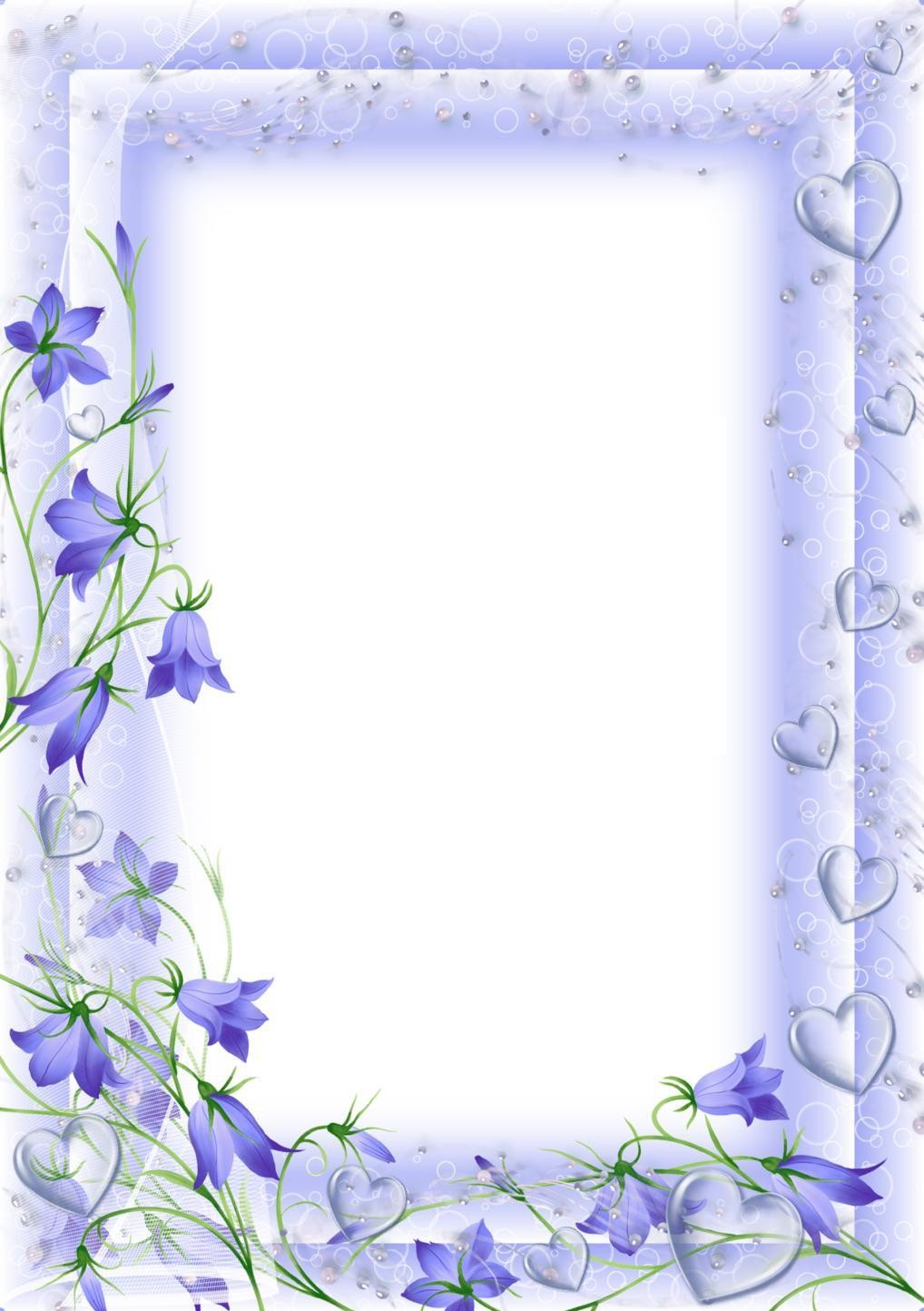               Воспитатель МКДОУ «Детский сад с.Башлыкент» Меджидова Гульназ Исмаиловна -ответственный педагог, проявляющий личностную заинтересованность в успехах работы своей группы. Старается овладевать теоретической и практической подготовкой в реализации образовательной программы, добиваться высоких результатов в развитии у детей познавательных и художественных способностей. В своей работе она использует разнообразные методы и приемы: экспериментирование, наглядное моделирование, игровые приемы. При реализации разделов программы воспитатель работает в режиме проектирования. Учитывая индивидуальные особенности детей в процессе их воспитания и обучения, Гульназ Исмаиловна создает комфортный микроклимат в образовательном процессе. На занятии использует упражнения на обогащение словарного запаса, на совершенствование умений правильно составлять предложения, осознанно и уместно употреблять слова в соответствии с контекстом высказывания. Основным направлением в работе педагог считает создание комфортного психологического климата в детском коллективе для развития творческих способностей детей, сохранения и укрепления здоровья, формирования коммуникативных умений и навыков воспитанников. Педагог творчески подходит к созданию предметно – развивающей среды в группе с опорой на личностно-ориентированную модель, успешно решая при этом следующие задачи: обеспечение чувства психологической защищенности, формирование начал личности, развитие индивидуальности ребенка. Гульназ Исмаиловна принимает активное участие в разработке и постановке праздников в детском саду. Продолжая свой путь знаний, педагог постоянно повышает свой профессиональный уровень, занимаясь самообразованием и самовоспитанием. Активно принимает участие в мероприятиях проводимых в ДОУ, конкурсах, проводимых в районе, Республике. Её ценят и уважают в коллективе. Она глубоко убеждена, что все дети талантливы. А талант – это генетически обусловленные способности, которые у всех разные. Помочь раскрыться способностям, максимально развить их и, в конечном итоге, найти свой путь.Заведующий  МКДОУ                                                         П.З.Арсланбекова«Детский сад с.Башлыкент»	     Зам.заведующей	А.А.Абдурахманова